Project __________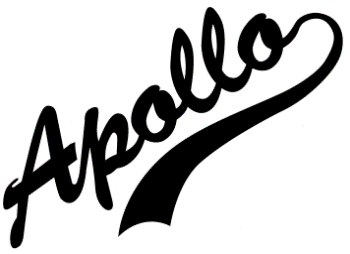 Emergency Action PlanEmergency Phone Numbers: 	Ambulance:______________________	Fire:  ___________________________	Police:  _________________________Site Address/Location:____________________________________________________________________________Nearest Cross Street or Land Marks:____________________________________________________________________________Nearest Hospital:							Map posted         Yes     No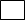 ____________________________________________________________________________Nearest Occupational Clinic:						Map posted     Yes     No____________________________________________________________________________Emergency Staging Area Is:						Map posted      Yes    No____________________________________________________________________________Project Manager:  ___________ _ 		Phone:(___) ___-____Project Supervisor:  _______________	Phone: (___) ___-____Project Supervisor:  _______________	Phone: (___) ___-_____Project Supervisor:  _______________	Phone: (___) ___-____Safety:  ________________				Phone: (___) ___-____